					T.C.		                                                           Form – 4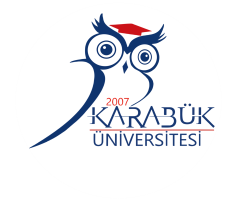 KARABÜK ÜNİVERSİTESİADALET MESLEK YÜKSEKOKULUSTAJ DOSYASI TESLİM FORMUADALET MESLEK YÜKSEKOKULU MÜDÜRLÜĞÜNE	20../20.. Eğitim Öğretim Yılı Yaz döneminde yaptığım staj çalışmasına ilişkin dosya ekte sunulmuştur. Gereğinin yapılmasını arz ederim.Ekler: Staj Dosyası Kapalı Zarf (Staj Değerlendirme Formu, Staj Devam Çizelgesi)Öğrenci No	:Program	                : Adaletİmza		:Adı Soyadı	:Tarih		: ….. / …..  / 20…